															                                                                                                                                                                                                                           .                                                                                  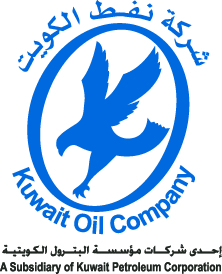 Certification of Letter of Authentication - Template (If AFS is submitted for Parent Company – Then please complete & submit these TWO Pages without any modification/change in wording /Format, along with Excel Sheet.		Page 1 of 2											                                                                                                                                                                                                                           .                                                                                  Letter of support from PARENT Company - Template( Continued)Page 2 of 2   Personal/confidential.                                                         <Name>Chief financial Officer<Parent company name><Street><CITY><COUNTRY>											     <Date>Re: Certification of Letter of Authentication submitted for pre-qualificationDear Sirs,I, <Name>, in my capacity as Chief Financial Officer of <Parent Company Name> confirm that the financial information included in the questionnaire submitted by <APPLICANT Company Name> on <Date of submission of questionnaire>, in order to be pre-qualified as an authorized supplier for Kuwait Oil Company, is correct and truly reflects the financial statement of <Parent Company Name>.I am at your disposal for any additional questions or to clarify any discrepancies that might be identified.Sincerely,<Name>Chief Financial OfficerNote: Parent Company Stamp/Seal is required here.   Personal/Confidential	                                                          <Name><Title><Parent  company name><Street><CITY><COUNTRY>										   <Date>Re: Letter of Support for <Applicant Company name> for its pre-qualification process at Kuwait Oil Company  Dear Sirs,We Would like to conform you that as of the date of this writing, we own a share of <%> in the capital of <Applicant company name>, and undertake the following:We are fully aware that <Applicant company name> is aiming to get pre-qualified by Kuwait Oil Company in order to be part of its authorized suppliers list.We would like to inform you that is not our intention to reduce our participation in <Applicant company name> during the currency of the pre-qualification process and beyond.Furthermore, we would like to stress that it is our policy to ensure that our subsidiaries are in a position to meet its obligations, Therefore, we would like to confirm to you that, in case of any future business relationship between <Applicant company name> and Kuwait Oil Company is formalized, we shall supply <Applicant company name> as our subsidiary with the funding and other support needed to make it possible for <Applicant company name> to meet its  contractual obligations towards you at all times.We acknowledge that you will use this Letter when assessing the financial health of <Applicant company name> and that the obligations stated in this Letter of Guarantee are legally valid and binding.It shall be possible to revoke our obligations under this letter of Guarantee  at any time, but this shall only become effective when Kuwait Oil Company conducts a renewed credit assessment of <Applicant company name>Sincerely,<Name>Chief Financial OfficerNote: Parent Company Stamp/Seal is required here.